О внесении изменений в административный регламент администрации Кудеихинского сельского поселения по исполнению муниципальной функции «Осуществление муниципального контроля за сохранностью автомобильных дорог местного значения в границах Кудеихинского сельского поселения», утвержденный постановлением администрации Кудеихинского  сельского поселения Порецкого района от 27.06. 2012 № 47В соответствии с Федеральным законом от 26.12.2008 № 294-ФЗ «О защите прав юридических лиц и индивидуальных предпринимателей при осуществлении государственного контроля (надзора) и муниципального контроля», протестом Прокуратуры Порецкого района от 29.04.2019 № 03-01-2019, администрация Кудеихинского  сельского поселения Порецкого  района п о с т а н о в л я е т:         1. Внести в административный регламент администрации Кудеихинского  сельского поселения по исполнению муниципальной функции «Осуществление муниципального контроля за сохранностью автомобильных дорог местного значения в границах Кудеихинского  сельского поселения», утвержденный постановлением администрации Кудеихинского  сельского поселения от 27.06.2012 № 02-02/47 с внесёнными изменениями от  08.05.2018 № 03-01-01/32 следующие изменения:1.1.  абзац 6 пункта  1.3 раздела I регламента считать утратившим силу;1.2. подпункт 1.6.1 пункта 1.6. регламента дополнить абзацем следующего содержания:«- привлекать Уполномоченного при Президенте Российской Федерации по защите прав предпринимателей либо уполномоченного по защите прав предпринимателей в субъекте Российской Федерации к участию в проверке»;1.3. абзац второй подпункта 3.1.1. регламента читать в следующей редакции:«Предметом плановой проверки является соблюдение юридическим лицом, индивидуальным предпринимателем в процессе осуществления деятельности совокупности предъявляемых обязательных требований и требований, установленных нормативными правовыми актами органов местного самоуправления Кудеихинского  сельского поселения»;1.4.  абзац второй  подпункта 3.1.3. читать в следующей редакции:«О проведении плановой проверки юридическое лицо, индивидуальный предприниматель уведомляются органом муниципального контроля не позднее чем за 3 рабочих дня до начала её проведения посредством направления копии распоряжения  главы администрации Кудеихинского сельского поселения Порецкого района о начале проведения плановой проверки заказным почтовым отправлением с уведомлением о вручении и (или) посредством электронного документа, подписанного усиленной квалифицированной электронной подписью и направленного по адресу электронной почты юридического лица, индивидуального предпринимателя, если такой адрес содержится соответственно  в едином государственном реестре юридических лиц, едином государственном реестре индивидуальных предпринимателей, либо ранее был представлен юридическим лицом, индивидуальным предпринимателем в орган муниципального контроля, или иным доступным способом»;1.5. абзац 2 пункта 3.2.1. Регламента читать в следующей редакции:«2) мотивированное представление должностного лица органа муниципального контроля  по результатам анализа результатов мероприятий по контролю без взаимодействия с юридическими лицами, индивидуальными предпринимателями, рассмотрения или предварительной проверки поступивших в органы муниципального контроля обращений и заявлений граждан, в том числе индивидуальных предпринимателей, юридических лиц, информации от органов государственной власти, органов местного самоуправления, из средств массовой информации о следующих  фактах:»;1.6.  подпункт 3.2.1. дополнить абзацем 4 и 5  следующего содержания:«4) выявления лиц, допустивших нарушение требований, установленных муниципальными правовыми актами;5) при выявлении  по результатам предварительной проверки лиц, допустивших нарушение  требований, установленных муниципальными правовыми актами.1.7. раздел III дополнить пунктом 3.7. следующего содержания:«3.7.Плановые (рейдовые) осмотры.1.Плановые (рейдовые) осмотры проводятся уполномоченными должностными лицами органов муниципального контроля в пределах своей компетенции на основании плановых (рейдовых) заданий. Порядок оформления и содержание таких заданий и порядок оформления результатов плановых (рейдовых) осмотров устанавливаются органами местного самоуправления.2.  В случае выявления при проведении плановых (рейдовых) осмотров нарушений обязательных требований, требований, установленных муниципальными правовыми актами, должностные лица органов муниципального контроля принимают в пределах своей компетенции меры по пресечению таких нарушений, а также доводят в письменной форме до сведения руководителя органа муниципального контроля информацию о выявленных нарушениях для принятия решения о назначении внеплановой проверки юридического лица, индивидуального предпринимателя по основаниям3. Плановые (рейдовые) осмотры не могут проводиться в отношении конкретного юридического лица, индивидуального предпринимателя и не должны подменять собой проверку.»2. Настоящее постановление вступает в силу после его официального опубликования.Глава Кудеихинскогосельского поселения                                                                                                          А.Н. СеливерстовЧёваш РеспубликинчиПёрачкав район.нКудеиха администрацй.нял поселений.ЙЫШЁНУ 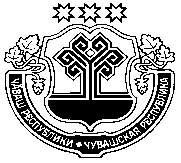 Администрация Кудеихинского  сельского поселенияПорецкого районаЧувашской РеспубликиПОСТАНОВЛЕНИЕ          06.06.2019 № 51         06.06.2019 № 51Кудеиха салис. Кудеиха